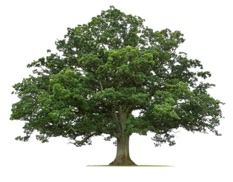 Priorities for Disaster Camping in Your Backyard in theEvent of a Large-Scale Emergency or DisasterIn a severe disaster where your home has been compromised, you should be prepared to camp out. Create a backyard disaster cache now, consisting of the supplies below, so that you’re ready to create a backup shelter for your family if needed. Many of these items can be found at Simpler Life Online, Redwood Trading Post, Big 5, Ace Hardware, REI and Target.  Add items as you see fit.1. 	Home site perimeter security (non-lethal self-defense)		Perimeter markers	Boat horn		Bull horn			Fire extinguisher		One-mile whistle		Taser flashlight		2500L flashlight		Wasp spray5. 	Communications		Portable broadcast radio		Motorola T465 FRS radios		Yaesu FT-60R		One mile Fox 40 whistle3.	Weather-safe Shelter and Lighting		Canopies/tents		Tent/canopy repair kits and whisk broom		Tarps and ground covering		Folding table and chairs		Cots		Lanterns, headlamps, flashlights, batteries		Your vehicles4. 	Water 		Life Stream Bottle		One gallon per person per day minimum		Storage – water pouches, 5-gallon, 50-gallon, Polymart 150 5. 	First Aid		Family medical and trauma kits		Medications, vitamins, Emergen-C6. 	Warmth (heat and clothing)		Camp clothing (caps, coats, ponchos, gloves)		Sleeping bags and blankets		Fire starting kit/tools 		Outdoor BBQ with propane/fire pit7. 	Sanitation and Hygiene			Camp port-a-potty		Shovel with pick, lye (lime), plastic trash bags, toilet paper		Personal hygiene kits with sanitizer, water, towels8. 	Specialized Care		Child, Elderly, Handicapped, Pet9. 	Fire Fighting 		Pool, power source, pump, 100-ft hose (1”)		Fire extinguishers		Shovels and dirt/sand10.	Food Preparation and Preservation		Refrigerator (~8 hours) and freezer (~48 hours)		Refrigerated/frozen food, MREs, canned food, freeze-dried food		Preserve food by dry heating it (jerky)		Coleman stove with propane		Outdoor BBQ with propane11.	Debris Clearing		Chain saw (gas/genset)    		Shovels, rakes, wheelbarrow12.	Power		3Kw Generator with gas		5-gal Gas storage		Portable wind or solar power with batteries13.	Critter Remediation		Disease/contamination prevention		Sling shot					Boat horn 		Noise, fire and activity